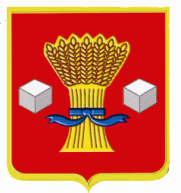 АдминистрацияСветлоярского   муниципального района Волгоградской областиПОСТАНОВЛЕНИЕот 16.11. 2017                     №3545О  внесении  изменений  в постановление  администрации Светлоярского    муниципального  районаВолгоградской  области от  09.11.2015 № 1545«Об  утверждении  муниципальнойпрограммы   «Развитие  отрасли «Культура»и реализация районных  мероприятий  в сфере  культуры  Светлоярского  муниципальногорайона  на  2016-2018 годы»В  соответствии   с    Федеральным  законом    от  06.10.2003    № 131-ФЗ  «Об  общих     принципах     организации    местного  самоуправления  в  Российской     Федерации», на  основании  статьи  179  Бюджетного  кодекса  Российской  Федерации,    руководствуясь     Уставом   Светлоярского    муниципального    района    Волгоградской    области,   п о с т а н о в л я ю:В  постановление   администрации  Светлоярского  муниципального  района  Волгоградской  области  от  09.11.2015 № 1545 «Об  утверждении муниципальной  программы «Развитие  отрасли  «Культура» и  реализация  районных  мероприятий  в  сфере  культуры  Светлоярского  муниципального  района  на  2016-2018 годы»  (далее - Программа)  внести   следующие  изменения: Раздел «Паспорт  программы» «Объемы  и  источники  финансирования»  изложить  в  следующей  редакции:«Общий  объем  финансовых  средств  составляет  -  6 016,5 тыс. руб., в  том  числе:2016 г. – 516,9 тыс. руб.2017г. –  337, 5 тыс. руб.2018г. –  5 162,1 тыс.руб.».Раздел 5 «Ресурсное  обеспечение  муниципальной  программы»  изложить   в  следующей  редакции: Раздел  «Перечень  основных  программных  мероприятий  к  муниципальной  программе»  изложить  согласно  приложению 1  к  муниципальной  программе. Раздел  «Финансово-экономическое  обоснование  финансовых  затрат,  необходимых  для  выполнения  программных  мероприятий»  изложить  согласно  приложению 2  к  муниципальной  программе.Настоящее  постановление  вступает  в  силу  со  дня  его  подписания Отделу  по  муниципальной  службе, общим и кадровым  вопросам администрации  Светлоярского  муниципального  района  (Иванова Н.В.) разместить  настоящее постановление   в  сети  Интернет   на  официальном  сайте    Светлоярского   муниципального  района.Контроль      исполнения       данного    постановления     возложить  на   заместителя   главы  Светлоярского   муниципального   района  В.П.Бобиченко.Глава  муниципального  района                                                         Т.В.Распутина  Бунина Г.Н.   Приложение  1к  муниципальной  программе«Развитие  отрасли «Культура»  и  реализация  районных мероприятий  в  сфере  культуры   Светлоярского  муниципального  района  на  2016-2018 годы»Перечень                                                                                                                                                                                                              основных  программных  мероприятий  муниципальной  целевой  программы   Приложение  2к  муниципальной  программе«Развитие  отрасли «Культура»  и  реализация  районных мероприятий  в  сфере  культуры   Светлоярского  муниципального  района  на  2016-2018 годы»«Финансово-экономическое  обоснование  муниципальной  программы  «Развитие  отрасли «Культура» и  реализациярайонных мероприятий  в  сфере  культуры   Светлоярского  муниципального  района  на  2016-2018 годы».   Расходы муниципальной программы формируются за счет  средств  бюджета  Светлоярского  муниципального  района.                                                                                                                                                               	Объем ежегодных расходов,  связанных с финансовым обеспечением муниципальной программы за счет  средств  бюджета Светлоярского  муниципального  района     утверждается   решением  Светлоярской  районной Думы о районном бюджете на очередной финансовый год и плановый период.                                                                                                                                                                            	Выполнение   и  реализация   задач  Программы  обеспечивается  путем   выполнения  программных  мероприятий,  финансово-экономическое  обоснование которых  представлено  ниже.Источники финансирования/исполнителиОбъем финансирования – всего, руб.в том числе по годам,                       тыс.руб.в том числе по годам,                       тыс.руб.в том числе по годам,                       тыс.руб.Источники финансирования/исполнителиОбъем финансирования – всего, руб.2016      год2017 год2018 годСредства бюджета Светлоярского муниципального района6 016,5516,9337,55 162,1Отдел по делам молодежи, культуре, спорту и туризму администрации района5 524,083,4302,05 138,6МБУК  «Историко-краеведческий  музей»452,0420,022,010,0МБОУ  ДОД  «Светлоярская ДШИ»40,513,513,513,5№п/пНаименование  мероприятияСрок  реализацииКоординатор/Исполнитель Объемы  финансирования, тыс.руб.Объемы  финансирования, тыс.руб.Объемы  финансирования, тыс.руб.Источники  финансированияИсточники  финансированияИсточники  финансирования№п/пНаименование  мероприятияСрок  реализацииКоординатор/Исполнитель 2016г.2017г.2018г.2016г.2017г.2018г.1.Поддержка  одаренных  детей2016-2018гг.ОДМКСиТ администрации района,МБОУ ДОД «Светлоярская ДШИ» 13,513,5 13,5 Районный бюджетРайонный бюджетРайонный бюджет2.Развитие культурных  инициатив и  творческого  потенциала  населения  Светлоярского  муниципального  района2016-2018гг.ОДМКСиТ администрации района83,4302,0466,0Районный бюджетРайонный бюджетРайонный бюджет2.Развитие культурных  инициатив и  творческого  потенциала  населения  Светлоярского  муниципального  района2016-2018гг.МБУК «Историко-краеведческий музей Светлоярского муниципального района»420,0 22,0 10,0Районный бюджетРайонный бюджетРайонный бюджет3.Поддержка  и  развитие  учреждений  культуры  Светлоярского муниципального  района2016-2018гг.ОДМКСиТ администрациирайона004672,6Районный бюджетРайонный бюджетРайонный бюджетИТОГО по программе:                                  6 016,5516,9337,55 162,1№ п/п№ п/п№ п/пМероприятиеИсполнитель2016201620162017201720172017201720182018201820182018Всего (тыс.руб.)Всего (тыс.руб.)Расчет(тыс.руб.)Всего(тыс.руб.)Всего(тыс.руб.)Расчет(тыс.руб.)Расчет(тыс.руб.)Расчет(тыс.руб.)Всего(тыс.руб.)Всего(тыс.руб.)Всего(тыс.руб.)Расчет(тыс.руб.)Расчет(тыс.руб.)1112344566777888991. Поддержка  одаренных  детей1. Поддержка  одаренных  детей1. Поддержка  одаренных  детей1. Поддержка  одаренных  детей1. Поддержка  одаренных  детей1. Поддержка  одаренных  детей1. Поддержка  одаренных  детей1. Поддержка  одаренных  детей1. Поддержка  одаренных  детей1. Поддержка  одаренных  детей1. Поддержка  одаренных  детей1. Поддержка  одаренных  детей1. Поддержка  одаренных  детей1. Поддержка  одаренных  детей1. Поддержка  одаренных  детей1. Поддержка  одаренных  детей1. Поддержка  одаренных  детей1. Поддержка  одаренных  детей1.11.11.1Поощрение   одаренным  детям  в  сфере  культуры  и  искусства.ОДМ,К,С иТ администрации района,МБОУ ДОД «Светлоярская ДШИ»13,513,5Выплата  поощрения – 13,513,513,5Выплата  поощрения – 13,5Выплата  поощрения – 13,5Выплата  поощрения – 13,5Выплата  поощрения – 13,513 50013 500Выплата  поощрения – 13,5Выплата  поощрения – 13,5Итого по  разделу:Итого по  разделу:40,5 13,513,513,5 13,5 13,5 13,5 2. Развитие культурных  инициатив и  творческого  потенциала  населения  Светлоярского  муниципального  района2. Развитие культурных  инициатив и  творческого  потенциала  населения  Светлоярского  муниципального  района2. Развитие культурных  инициатив и  творческого  потенциала  населения  Светлоярского  муниципального  района2. Развитие культурных  инициатив и  творческого  потенциала  населения  Светлоярского  муниципального  района2. Развитие культурных  инициатив и  творческого  потенциала  населения  Светлоярского  муниципального  района2. Развитие культурных  инициатив и  творческого  потенциала  населения  Светлоярского  муниципального  района2. Развитие культурных  инициатив и  творческого  потенциала  населения  Светлоярского  муниципального  района2. Развитие культурных  инициатив и  творческого  потенциала  населения  Светлоярского  муниципального  района2. Развитие культурных  инициатив и  творческого  потенциала  населения  Светлоярского  муниципального  района2. Развитие культурных  инициатив и  творческого  потенциала  населения  Светлоярского  муниципального  района2. Развитие культурных  инициатив и  творческого  потенциала  населения  Светлоярского  муниципального  района2. Развитие культурных  инициатив и  творческого  потенциала  населения  Светлоярского  муниципального  района2. Развитие культурных  инициатив и  творческого  потенциала  населения  Светлоярского  муниципального  района2. Развитие культурных  инициатив и  творческого  потенциала  населения  Светлоярского  муниципального  района2. Развитие культурных  инициатив и  творческого  потенциала  населения  Светлоярского  муниципального  района2. Развитие культурных  инициатив и  творческого  потенциала  населения  Светлоярского  муниципального  района2. Развитие культурных  инициатив и  творческого  потенциала  населения  Светлоярского  муниципального  района2. Развитие культурных  инициатив и  творческого  потенциала  населения  Светлоярского  муниципального  района2.1Районное  мероприятие  в рамках Всероссийской акции «Ночь в музее»;Районное  мероприятие  в рамках Всероссийской акции «Ночь в музее»;Районное  мероприятие  в рамках Всероссийской акции «Ночь в музее»;МБУК  «Историко-краеведческий  музей  Светлоярского  муниципального  района»МБУК  «Историко-краеведческий  музей  Светлоярского  муниципального  района»22,0 22,0 22,0 Полиграфическая   продукция-2,5;призы – 3,0фотопечать -2,0 ;расходный  материал –2,5;приобретение народного  костюма – 12,0Полиграфическая   продукция-2,5;призы – 3,0фотопечать -2,0 ;расходный  материал –2,5;приобретение народного  костюма – 12,0Полиграфическая   продукция-2,5;призы – 3,0фотопечать -2,0 ;расходный  материал –2,5;приобретение народного  костюма – 12,010,010,0Приобретение народного  костюма – 10,02.22.22.2Вечер   меценатовМБУК  «Историко-краеведческий  музей  Светлоярского  муниципального  района»20,0 20,0 Полиграфическая   продукция -2,5;сувениры –5,0;фотопечать -3,0;расходный  материал –5,0;приобретение  атрибутов – 4,52.32.32.3Районный  книжный  фестиваль  «Читай  город»ОДМ,К,С и Тадминистрации района10,0 10,0 10,0 Сувенирная, книжная   продукция – 6,0;расходные  материалы -4,0 Сувенирная, книжная   продукция – 6,0;расходные  материалы -4,0 Сувенирная, книжная   продукция – 6,0;расходные  материалы -4,0 8,08,0Сувенирная, книжная   продукция – 8,0Сувенирная, книжная   продукция – 8,02.42.42.4Организация  и  проведение  районных  смотров  и  конкурсов  по  различным  видам  самодеятельного  искусстваОДМ,К,С и Тадминистрации района5,25,2Призовая  продукция – 5,210,0 10,0 10,0 Призовая  продукция – 10,0 Призовая  продукция – 10,0 Призовая  продукция – 10,0 8,08,0Призовая  продукция – 8,0Призовая  продукция – 8,02.52.52.5Межрегиональное  мероприятие «Перекресток  цивилизаций  глазами женщин»  в рамках  Дня материОДМ,К,С и Тадминистрации района13,113,113,1Атрибутика-5,1;Сувениры -6,0Атрибутика-5,1;Сувениры -6,0Атрибутика-5,1;Сувениры -6,02.62.62.6День  работников  культурыОДМ,К,С иТадминистрации района39,6 39,6 Награждение  лучших  сотрудников – 24,2 атрибутика- 15,5  46,946,946,9Награждение  лучших  сотрудников-30,2;расходный материал –16,7Награждение  лучших  сотрудников-30,2;расходный материал –16,7Награждение  лучших  сотрудников-30,2;расходный материал –16,750,050,0Награждение  лучших сотрудников -35,0;расходный материал и  атрибуты –15,0 Награждение  лучших сотрудников -35,0;расходный материал и  атрибуты –15,0 2.72.72.7Областной фольклорно-этнографический  татарский  праздник  «Сабантуй»ОДМ,К,С и Тадминистрации района200,0 200,0 Сувенирная  продукция-100,0;Приобретение шатров и палаток –100,0Сувенирная  продукция-100,0;Приобретение шатров и палаток –100,02.82.82.8Организация  и  проведение  праздничных  мероприятий,  посвященных  юбилейным  датам  творческих  коллективов  и  учрежденийОДМ,К,С и Тадминистрации района31,031,031,0Сувенирная  и  подарочная  продукция –5,2;пошив  костюмов, приобретение  необходимой  фурнитуры- 25,8 Сувенирная  и  подарочная  продукция –5,2;пошив  костюмов, приобретение  необходимой  фурнитуры- 25,8 Сувенирная  и  подарочная  продукция –5,2;пошив  костюмов, приобретение  необходимой  фурнитуры- 25,8 15,0 15,0 Сувенирная  и  подарочная  продукция –15,0 Сувенирная  и  подарочная  продукция –15,0 2.92.9Торжественные  мероприятия  в  рамках 75-летия  Сталинградской  битвыТоржественные  мероприятия  в  рамках 75-летия  Сталинградской  битвыОДМ,К,С и Тадминистрации района25,025,0Атрибутика -15,0;Расходные  материалы – 10,0Атрибутика -15,0;Расходные  материалы – 10,02.102.10Праздничные  мероприятия  в рамках  Дня  независимости  РоссииПраздничные  мероприятия  в рамках  Дня  независимости  РоссииОДМ,К,С и Тадминистрации района5,0 5,0 5,0 Атрибутика -5,0 Атрибутика -5,0 Атрибутика -5,0 2.112.11День  Светлоярского  муниципального  района и 225-летие р.п.Светлый Яр День  Светлоярского  муниципального  района и 225-летие р.п.Светлый Яр ОДМ,К,С и Тадминистрации района38,6 38,6 Организация праздничного  фейерверка-32,0;выступление  профессионального  коллектива – 6,6 130,0130,0130,0Атрибутика -60,0;фейерверк -70,0Атрибутика -60,0;фейерверк -70,0Атрибутика -60,0;фейерверк -70,0100,0100,0Фейерверк -100,0Фейерверк -100,02.122.12Празднование  Великой  ПобедыПразднование  Великой  ПобедыОДМ,К,С и Тадминистрации района56,0 56,0 56,0 Оформление -16,0;атрибутика –5,0;фейерверк – 35,0 Оформление -16,0;атрибутика –5,0;фейерверк – 35,0 Оформление -16,0;атрибутика –5,0;фейерверк – 35,0 60,0 60,0 Сувенирная  продукция-10,0;атрибутика -10,0;фейерверк -40,0Сувенирная  продукция-10,0;атрибутика -10,0;фейерверк -40,02.132.13Открытие   районной  новогодней  елки  на  площади  администрации  Светлоярского  района  «Зимы  волшебные  сюрпризы»Открытие   районной  новогодней  елки  на  площади  администрации  Светлоярского  района  «Зимы  волшебные  сюрпризы»ОДМ,К,С и Тадминистрации района400,0 400,0 Приобретение  и  установка  новогодней  елки Итого по разделу:1 303,4503,4 503,4 324,0 324,0 324,0 476,0476,03. Поддержка  и  развитие  учреждений  культурыСветлоярского  муниципального  района3. Поддержка  и  развитие  учреждений  культурыСветлоярского  муниципального  района3. Поддержка  и  развитие  учреждений  культурыСветлоярского  муниципального  района3. Поддержка  и  развитие  учреждений  культурыСветлоярского  муниципального  района3. Поддержка  и  развитие  учреждений  культурыСветлоярского  муниципального  района3. Поддержка  и  развитие  учреждений  культурыСветлоярского  муниципального  района3. Поддержка  и  развитие  учреждений  культурыСветлоярского  муниципального  района3. Поддержка  и  развитие  учреждений  культурыСветлоярского  муниципального  района3. Поддержка  и  развитие  учреждений  культурыСветлоярского  муниципального  района3. Поддержка  и  развитие  учреждений  культурыСветлоярского  муниципального  района3. Поддержка  и  развитие  учреждений  культурыСветлоярского  муниципального  района3. Поддержка  и  развитие  учреждений  культурыСветлоярского  муниципального  района3. Поддержка  и  развитие  учреждений  культурыСветлоярского  муниципального  района3. Поддержка  и  развитие  учреждений  культурыСветлоярского  муниципального  района3. Поддержка  и  развитие  учреждений  культурыСветлоярского  муниципального  района3. Поддержка  и  развитие  учреждений  культурыСветлоярского  муниципального  района3. Поддержка  и  развитие  учреждений  культурыСветлоярского  муниципального  района3. Поддержка  и  развитие  учреждений  культурыСветлоярского  муниципального  района3.13.13.1Приобретение  оборудования для  учреждений культурно-досугового  типаОДМКСиТадминистрациирайона/ МКУК   «Дом культуры Дубовоовражного сельского поселения»25,025,0Приобретение креселПриобретение кресел3.23.23.2Капитальный  ремонт зданий учреждений культурно-досугового  типаОДМКСиТадминистрациирайона/  МКУК   «Дом культуры Дубовоовражного сельского поселения»,МКУ «Социально-культурный, досуговый  центр  семьи  и  молодежи «Вдохновение»  на  территории  Наримановского  сельского  поселения»195,0195,0Ремонт  кровлиРемонт  кровли3.3.3.3.3.3.Пристройка  к  зданию Светлоярской  детской  школы  искусствОДМКСиТ/МБОУ ДОД «Светлоярская  ДШИ»4 452,64 452,6Итого по  разделу:	4 672,64 672,64 672,6Всего  по  программе:6016,5516,9516,9337,5337,55 162,1 5 162,1 